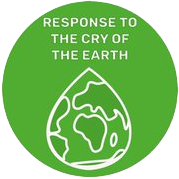 GOAL: The response to the Cry of the Earth is a call to protect our common home for the wellbeing of all, as we equitably address the climate crisis, biodiversity loss, and ecological sustainability.  STRATEGY:                                                                                                 Implement a plan that impels us to protect water for the sustainability of our Mother Earth.  ACTIONS:Challenge ourselves to listen, learn and act on “environmental issues” that affect Mother Earth.   Protect our waterways, rivers and oceans from hazardous materials: (e.g.) plastics, toxic dumping, unsafe chemicals, etc. Commit to purchase bio-degradable and non-hazardous household goods to promote health and protection of Mother Earth.    Work with landscapers to protect biodiversity at St. Joseph Center and CSJ local houses by planting drought-resistant native trees, plants and succulents. Educate ourselves on the purchase of water saving devices and products that conserve water for our homes and St. Joseph Center.